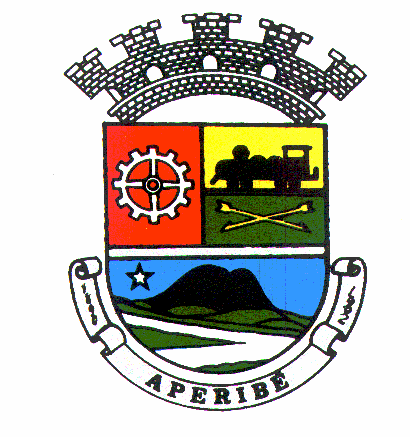 Estado do Rio de JaneiroEstado do Rio de JaneiroEstado do Rio de JaneiroEstado do Rio de JaneiroEstado do Rio de JaneiroEstado do Rio de JaneiroEstado do Rio de JaneiroEstado do Rio de JaneiroEstado do Rio de JaneiroEstado do Rio de JaneiroEstado do Rio de JaneiroEstado do Rio de JaneiroEstado do Rio de JaneiroEstado do Rio de JaneiroEstado do Rio de JaneiroEstado do Rio de JaneiroEstado do Rio de JaneiroEstado do Rio de JaneiroEstado do Rio de JaneiroEstado do Rio de JaneiroEstado do Rio de JaneiroEstado do Rio de JaneiroEstado do Rio de JaneiroEstado do Rio de JaneiroPágina 1 dePágina 1 dePágina 1 de 1 1 1 1Fundo Municipal de Saúde de AperibéFundo Municipal de Saúde de AperibéFundo Municipal de Saúde de AperibéFundo Municipal de Saúde de AperibéFundo Municipal de Saúde de AperibéFundo Municipal de Saúde de AperibéFundo Municipal de Saúde de AperibéFundo Municipal de Saúde de AperibéFundo Municipal de Saúde de AperibéFundo Municipal de Saúde de AperibéFundo Municipal de Saúde de AperibéFundo Municipal de Saúde de AperibéFundo Municipal de Saúde de AperibéFundo Municipal de Saúde de AperibéFundo Municipal de Saúde de AperibéFundo Municipal de Saúde de AperibéFundo Municipal de Saúde de AperibéFundo Municipal de Saúde de AperibéFundo Municipal de Saúde de AperibéFundo Municipal de Saúde de AperibéFundo Municipal de Saúde de AperibéFundo Municipal de Saúde de AperibéFundo Municipal de Saúde de AperibéFundo Municipal de Saúde de AperibéAnexo II - Proposta de PreçosAnexo II - Proposta de PreçosAnexo II - Proposta de PreçosAnexo II - Proposta de PreçosAnexo II - Proposta de PreçosAnexo II - Proposta de PreçosAnexo II - Proposta de PreçosAnexo II - Proposta de PreçosAnexo II - Proposta de PreçosAnexo II - Proposta de PreçosAnexo II - Proposta de PreçosAnexo II - Proposta de PreçosAnexo II - Proposta de PreçosAnexo II - Proposta de PreçosAnexo II - Proposta de PreçosAnexo II - Proposta de PreçosAnexo II - Proposta de PreçosAnexo II - Proposta de PreçosAnexo II - Proposta de PreçosAnexo II - Proposta de PreçosAnexo II - Proposta de PreçosAnexo II - Proposta de PreçosAnexo II - Proposta de PreçosAnexo II - Proposta de PreçosAnexo II - Proposta de PreçosAnexo II - Proposta de PreçosAnexo II - Proposta de PreçosAnexo II - Proposta de PreçosAnexo II - Proposta de PreçosAnexo II - Proposta de PreçosAnexo II - Proposta de PreçosAnexo II - Proposta de PreçosAnexo II - Proposta de PreçosAnexo II - Proposta de PreçosAnexo II - Proposta de PreçosAnexo II - Proposta de PreçosPROCESSO Nº 00041-2021 Pregão presencial Nº 003 /2021- DATA DA ABERTURA 20/04/2021 ÀS 15:00 HPROCESSO Nº 00041-2021 Pregão presencial Nº 003 /2021- DATA DA ABERTURA 20/04/2021 ÀS 15:00 HPROCESSO Nº 00041-2021 Pregão presencial Nº 003 /2021- DATA DA ABERTURA 20/04/2021 ÀS 15:00 HPROCESSO Nº 00041-2021 Pregão presencial Nº 003 /2021- DATA DA ABERTURA 20/04/2021 ÀS 15:00 HPROCESSO Nº 00041-2021 Pregão presencial Nº 003 /2021- DATA DA ABERTURA 20/04/2021 ÀS 15:00 HPROCESSO Nº 00041-2021 Pregão presencial Nº 003 /2021- DATA DA ABERTURA 20/04/2021 ÀS 15:00 HPROCESSO Nº 00041-2021 Pregão presencial Nº 003 /2021- DATA DA ABERTURA 20/04/2021 ÀS 15:00 HPROCESSO Nº 00041-2021 Pregão presencial Nº 003 /2021- DATA DA ABERTURA 20/04/2021 ÀS 15:00 HPROCESSO Nº 00041-2021 Pregão presencial Nº 003 /2021- DATA DA ABERTURA 20/04/2021 ÀS 15:00 HPROCESSO Nº 00041-2021 Pregão presencial Nº 003 /2021- DATA DA ABERTURA 20/04/2021 ÀS 15:00 HPROCESSO Nº 00041-2021 Pregão presencial Nº 003 /2021- DATA DA ABERTURA 20/04/2021 ÀS 15:00 HPROCESSO Nº 00041-2021 Pregão presencial Nº 003 /2021- DATA DA ABERTURA 20/04/2021 ÀS 15:00 HPROCESSO Nº 00041-2021 Pregão presencial Nº 003 /2021- DATA DA ABERTURA 20/04/2021 ÀS 15:00 HPROCESSO Nº 00041-2021 Pregão presencial Nº 003 /2021- DATA DA ABERTURA 20/04/2021 ÀS 15:00 HPROCESSO Nº 00041-2021 Pregão presencial Nº 003 /2021- DATA DA ABERTURA 20/04/2021 ÀS 15:00 HPROCESSO Nº 00041-2021 Pregão presencial Nº 003 /2021- DATA DA ABERTURA 20/04/2021 ÀS 15:00 HPROCESSO Nº 00041-2021 Pregão presencial Nº 003 /2021- DATA DA ABERTURA 20/04/2021 ÀS 15:00 HPROCESSO Nº 00041-2021 Pregão presencial Nº 003 /2021- DATA DA ABERTURA 20/04/2021 ÀS 15:00 HPROCESSO Nº 00041-2021 Pregão presencial Nº 003 /2021- DATA DA ABERTURA 20/04/2021 ÀS 15:00 HPROCESSO Nº 00041-2021 Pregão presencial Nº 003 /2021- DATA DA ABERTURA 20/04/2021 ÀS 15:00 HPROCESSO Nº 00041-2021 Pregão presencial Nº 003 /2021- DATA DA ABERTURA 20/04/2021 ÀS 15:00 HPROCESSO Nº 00041-2021 Pregão presencial Nº 003 /2021- DATA DA ABERTURA 20/04/2021 ÀS 15:00 HPROCESSO Nº 00041-2021 Pregão presencial Nº 003 /2021- DATA DA ABERTURA 20/04/2021 ÀS 15:00 HPROCESSO Nº 00041-2021 Pregão presencial Nº 003 /2021- DATA DA ABERTURA 20/04/2021 ÀS 15:00 HPROCESSO Nº 00041-2021 Pregão presencial Nº 003 /2021- DATA DA ABERTURA 20/04/2021 ÀS 15:00 HPROCESSO Nº 00041-2021 Pregão presencial Nº 003 /2021- DATA DA ABERTURA 20/04/2021 ÀS 15:00 HPROCESSO Nº 00041-2021 Pregão presencial Nº 003 /2021- DATA DA ABERTURA 20/04/2021 ÀS 15:00 HPROCESSO Nº 00041-2021 Pregão presencial Nº 003 /2021- DATA DA ABERTURA 20/04/2021 ÀS 15:00 HPROCESSO Nº 00041-2021 Pregão presencial Nº 003 /2021- DATA DA ABERTURA 20/04/2021 ÀS 15:00 HPROCESSO Nº 00041-2021 Pregão presencial Nº 003 /2021- DATA DA ABERTURA 20/04/2021 ÀS 15:00 HPROCESSO Nº 00041-2021 Pregão presencial Nº 003 /2021- DATA DA ABERTURA 20/04/2021 ÀS 15:00 HPROCESSO Nº 00041-2021 Pregão presencial Nº 003 /2021- DATA DA ABERTURA 20/04/2021 ÀS 15:00 HPROCESSO Nº 00041-2021 Pregão presencial Nº 003 /2021- DATA DA ABERTURA 20/04/2021 ÀS 15:00 HPROCESSO Nº 00041-2021 Pregão presencial Nº 003 /2021- DATA DA ABERTURA 20/04/2021 ÀS 15:00 HPROCESSO Nº 00041-2021 Pregão presencial Nº 003 /2021- DATA DA ABERTURA 20/04/2021 ÀS 15:00 HPROCESSO Nº 00041-2021 Pregão presencial Nº 003 /2021- DATA DA ABERTURA 20/04/2021 ÀS 15:00 HAQUISIÇÃO DE EQUIPAMENTOS PARA ATENDER AO PROGRAMA MUNICIPAL DE VIGILÂNCIA EM SAÚDE , REFERENTE À RESOLUÇÃO SES Nº 1.928 DE 31/10/2019.AQUISIÇÃO DE EQUIPAMENTOS PARA ATENDER AO PROGRAMA MUNICIPAL DE VIGILÂNCIA EM SAÚDE , REFERENTE À RESOLUÇÃO SES Nº 1.928 DE 31/10/2019.AQUISIÇÃO DE EQUIPAMENTOS PARA ATENDER AO PROGRAMA MUNICIPAL DE VIGILÂNCIA EM SAÚDE , REFERENTE À RESOLUÇÃO SES Nº 1.928 DE 31/10/2019.AQUISIÇÃO DE EQUIPAMENTOS PARA ATENDER AO PROGRAMA MUNICIPAL DE VIGILÂNCIA EM SAÚDE , REFERENTE À RESOLUÇÃO SES Nº 1.928 DE 31/10/2019.AQUISIÇÃO DE EQUIPAMENTOS PARA ATENDER AO PROGRAMA MUNICIPAL DE VIGILÂNCIA EM SAÚDE , REFERENTE À RESOLUÇÃO SES Nº 1.928 DE 31/10/2019.AQUISIÇÃO DE EQUIPAMENTOS PARA ATENDER AO PROGRAMA MUNICIPAL DE VIGILÂNCIA EM SAÚDE , REFERENTE À RESOLUÇÃO SES Nº 1.928 DE 31/10/2019.AQUISIÇÃO DE EQUIPAMENTOS PARA ATENDER AO PROGRAMA MUNICIPAL DE VIGILÂNCIA EM SAÚDE , REFERENTE À RESOLUÇÃO SES Nº 1.928 DE 31/10/2019.AQUISIÇÃO DE EQUIPAMENTOS PARA ATENDER AO PROGRAMA MUNICIPAL DE VIGILÂNCIA EM SAÚDE , REFERENTE À RESOLUÇÃO SES Nº 1.928 DE 31/10/2019.AQUISIÇÃO DE EQUIPAMENTOS PARA ATENDER AO PROGRAMA MUNICIPAL DE VIGILÂNCIA EM SAÚDE , REFERENTE À RESOLUÇÃO SES Nº 1.928 DE 31/10/2019.AQUISIÇÃO DE EQUIPAMENTOS PARA ATENDER AO PROGRAMA MUNICIPAL DE VIGILÂNCIA EM SAÚDE , REFERENTE À RESOLUÇÃO SES Nº 1.928 DE 31/10/2019.AQUISIÇÃO DE EQUIPAMENTOS PARA ATENDER AO PROGRAMA MUNICIPAL DE VIGILÂNCIA EM SAÚDE , REFERENTE À RESOLUÇÃO SES Nº 1.928 DE 31/10/2019.AQUISIÇÃO DE EQUIPAMENTOS PARA ATENDER AO PROGRAMA MUNICIPAL DE VIGILÂNCIA EM SAÚDE , REFERENTE À RESOLUÇÃO SES Nº 1.928 DE 31/10/2019.AQUISIÇÃO DE EQUIPAMENTOS PARA ATENDER AO PROGRAMA MUNICIPAL DE VIGILÂNCIA EM SAÚDE , REFERENTE À RESOLUÇÃO SES Nº 1.928 DE 31/10/2019.AQUISIÇÃO DE EQUIPAMENTOS PARA ATENDER AO PROGRAMA MUNICIPAL DE VIGILÂNCIA EM SAÚDE , REFERENTE À RESOLUÇÃO SES Nº 1.928 DE 31/10/2019.AQUISIÇÃO DE EQUIPAMENTOS PARA ATENDER AO PROGRAMA MUNICIPAL DE VIGILÂNCIA EM SAÚDE , REFERENTE À RESOLUÇÃO SES Nº 1.928 DE 31/10/2019.AQUISIÇÃO DE EQUIPAMENTOS PARA ATENDER AO PROGRAMA MUNICIPAL DE VIGILÂNCIA EM SAÚDE , REFERENTE À RESOLUÇÃO SES Nº 1.928 DE 31/10/2019.AQUISIÇÃO DE EQUIPAMENTOS PARA ATENDER AO PROGRAMA MUNICIPAL DE VIGILÂNCIA EM SAÚDE , REFERENTE À RESOLUÇÃO SES Nº 1.928 DE 31/10/2019.AQUISIÇÃO DE EQUIPAMENTOS PARA ATENDER AO PROGRAMA MUNICIPAL DE VIGILÂNCIA EM SAÚDE , REFERENTE À RESOLUÇÃO SES Nº 1.928 DE 31/10/2019.AQUISIÇÃO DE EQUIPAMENTOS PARA ATENDER AO PROGRAMA MUNICIPAL DE VIGILÂNCIA EM SAÚDE , REFERENTE À RESOLUÇÃO SES Nº 1.928 DE 31/10/2019.AQUISIÇÃO DE EQUIPAMENTOS PARA ATENDER AO PROGRAMA MUNICIPAL DE VIGILÂNCIA EM SAÚDE , REFERENTE À RESOLUÇÃO SES Nº 1.928 DE 31/10/2019.AQUISIÇÃO DE EQUIPAMENTOS PARA ATENDER AO PROGRAMA MUNICIPAL DE VIGILÂNCIA EM SAÚDE , REFERENTE À RESOLUÇÃO SES Nº 1.928 DE 31/10/2019.AQUISIÇÃO DE EQUIPAMENTOS PARA ATENDER AO PROGRAMA MUNICIPAL DE VIGILÂNCIA EM SAÚDE , REFERENTE À RESOLUÇÃO SES Nº 1.928 DE 31/10/2019.AQUISIÇÃO DE EQUIPAMENTOS PARA ATENDER AO PROGRAMA MUNICIPAL DE VIGILÂNCIA EM SAÚDE , REFERENTE À RESOLUÇÃO SES Nº 1.928 DE 31/10/2019.AQUISIÇÃO DE EQUIPAMENTOS PARA ATENDER AO PROGRAMA MUNICIPAL DE VIGILÂNCIA EM SAÚDE , REFERENTE À RESOLUÇÃO SES Nº 1.928 DE 31/10/2019.AQUISIÇÃO DE EQUIPAMENTOS PARA ATENDER AO PROGRAMA MUNICIPAL DE VIGILÂNCIA EM SAÚDE , REFERENTE À RESOLUÇÃO SES Nº 1.928 DE 31/10/2019.AQUISIÇÃO DE EQUIPAMENTOS PARA ATENDER AO PROGRAMA MUNICIPAL DE VIGILÂNCIA EM SAÚDE , REFERENTE À RESOLUÇÃO SES Nº 1.928 DE 31/10/2019.AQUISIÇÃO DE EQUIPAMENTOS PARA ATENDER AO PROGRAMA MUNICIPAL DE VIGILÂNCIA EM SAÚDE , REFERENTE À RESOLUÇÃO SES Nº 1.928 DE 31/10/2019.AQUISIÇÃO DE EQUIPAMENTOS PARA ATENDER AO PROGRAMA MUNICIPAL DE VIGILÂNCIA EM SAÚDE , REFERENTE À RESOLUÇÃO SES Nº 1.928 DE 31/10/2019.AQUISIÇÃO DE EQUIPAMENTOS PARA ATENDER AO PROGRAMA MUNICIPAL DE VIGILÂNCIA EM SAÚDE , REFERENTE À RESOLUÇÃO SES Nº 1.928 DE 31/10/2019.AQUISIÇÃO DE EQUIPAMENTOS PARA ATENDER AO PROGRAMA MUNICIPAL DE VIGILÂNCIA EM SAÚDE , REFERENTE À RESOLUÇÃO SES Nº 1.928 DE 31/10/2019.AQUISIÇÃO DE EQUIPAMENTOS PARA ATENDER AO PROGRAMA MUNICIPAL DE VIGILÂNCIA EM SAÚDE , REFERENTE À RESOLUÇÃO SES Nº 1.928 DE 31/10/2019.AQUISIÇÃO DE EQUIPAMENTOS PARA ATENDER AO PROGRAMA MUNICIPAL DE VIGILÂNCIA EM SAÚDE , REFERENTE À RESOLUÇÃO SES Nº 1.928 DE 31/10/2019.AQUISIÇÃO DE EQUIPAMENTOS PARA ATENDER AO PROGRAMA MUNICIPAL DE VIGILÂNCIA EM SAÚDE , REFERENTE À RESOLUÇÃO SES Nº 1.928 DE 31/10/2019.AQUISIÇÃO DE EQUIPAMENTOS PARA ATENDER AO PROGRAMA MUNICIPAL DE VIGILÂNCIA EM SAÚDE , REFERENTE À RESOLUÇÃO SES Nº 1.928 DE 31/10/2019.AQUISIÇÃO DE EQUIPAMENTOS PARA ATENDER AO PROGRAMA MUNICIPAL DE VIGILÂNCIA EM SAÚDE , REFERENTE À RESOLUÇÃO SES Nº 1.928 DE 31/10/2019.AQUISIÇÃO DE EQUIPAMENTOS PARA ATENDER AO PROGRAMA MUNICIPAL DE VIGILÂNCIA EM SAÚDE , REFERENTE À RESOLUÇÃO SES Nº 1.928 DE 31/10/2019.11VEÍCULO UTILITÁRIO TIPO CAMINHONETA DE PEQUENO PORTE (PICK-UP), ZERO KM; CABINE SIMPLES; MOTOR BI COMBUSTÍVEL (FLEX), ANO DE FABRICAÇÃO E MODELO 2020; CÃMBIO MANUAL; MOTORIZAÇÃO COM POTÊNCIA MÍNIMA 1,4; CAPACIDADE PARA 02 (DOIS) LUGARES, AR CONDICIONADO; DIREÇÃO HIDRÁULICA OU ELÉTRICA. VEÍCULO UTILITÁRIO TIPO CAMINHONETA DE PEQUENO PORTE (PICK-UP), ZERO KM; CABINE SIMPLES; MOTOR BI COMBUSTÍVEL (FLEX), ANO DE FABRICAÇÃO E MODELO 2020; CÃMBIO MANUAL; MOTORIZAÇÃO COM POTÊNCIA MÍNIMA 1,4; CAPACIDADE PARA 02 (DOIS) LUGARES, AR CONDICIONADO; DIREÇÃO HIDRÁULICA OU ELÉTRICA. VEÍCULO UTILITÁRIO TIPO CAMINHONETA DE PEQUENO PORTE (PICK-UP), ZERO KM; CABINE SIMPLES; MOTOR BI COMBUSTÍVEL (FLEX), ANO DE FABRICAÇÃO E MODELO 2020; CÃMBIO MANUAL; MOTORIZAÇÃO COM POTÊNCIA MÍNIMA 1,4; CAPACIDADE PARA 02 (DOIS) LUGARES, AR CONDICIONADO; DIREÇÃO HIDRÁULICA OU ELÉTRICA. VEÍCULO UTILITÁRIO TIPO CAMINHONETA DE PEQUENO PORTE (PICK-UP), ZERO KM; CABINE SIMPLES; MOTOR BI COMBUSTÍVEL (FLEX), ANO DE FABRICAÇÃO E MODELO 2020; CÃMBIO MANUAL; MOTORIZAÇÃO COM POTÊNCIA MÍNIMA 1,4; CAPACIDADE PARA 02 (DOIS) LUGARES, AR CONDICIONADO; DIREÇÃO HIDRÁULICA OU ELÉTRICA. VEÍCULO UTILITÁRIO TIPO CAMINHONETA DE PEQUENO PORTE (PICK-UP), ZERO KM; CABINE SIMPLES; MOTOR BI COMBUSTÍVEL (FLEX), ANO DE FABRICAÇÃO E MODELO 2020; CÃMBIO MANUAL; MOTORIZAÇÃO COM POTÊNCIA MÍNIMA 1,4; CAPACIDADE PARA 02 (DOIS) LUGARES, AR CONDICIONADO; DIREÇÃO HIDRÁULICA OU ELÉTRICA. VEÍCULO UTILITÁRIO TIPO CAMINHONETA DE PEQUENO PORTE (PICK-UP), ZERO KM; CABINE SIMPLES; MOTOR BI COMBUSTÍVEL (FLEX), ANO DE FABRICAÇÃO E MODELO 2020; CÃMBIO MANUAL; MOTORIZAÇÃO COM POTÊNCIA MÍNIMA 1,4; CAPACIDADE PARA 02 (DOIS) LUGARES, AR CONDICIONADO; DIREÇÃO HIDRÁULICA OU ELÉTRICA. VEÍCULO UTILITÁRIO TIPO CAMINHONETA DE PEQUENO PORTE (PICK-UP), ZERO KM; CABINE SIMPLES; MOTOR BI COMBUSTÍVEL (FLEX), ANO DE FABRICAÇÃO E MODELO 2020; CÃMBIO MANUAL; MOTORIZAÇÃO COM POTÊNCIA MÍNIMA 1,4; CAPACIDADE PARA 02 (DOIS) LUGARES, AR CONDICIONADO; DIREÇÃO HIDRÁULICA OU ELÉTRICA. VEÍCULO UTILITÁRIO TIPO CAMINHONETA DE PEQUENO PORTE (PICK-UP), ZERO KM; CABINE SIMPLES; MOTOR BI COMBUSTÍVEL (FLEX), ANO DE FABRICAÇÃO E MODELO 2020; CÃMBIO MANUAL; MOTORIZAÇÃO COM POTÊNCIA MÍNIMA 1,4; CAPACIDADE PARA 02 (DOIS) LUGARES, AR CONDICIONADO; DIREÇÃO HIDRÁULICA OU ELÉTRICA. UNUNUN11178.630,0078.630,0078.630,0078.630,0078.630,0022LUPA BINOCULAR ESTEROSCÓPICA FOCO REGULÁVEL; LED; A BATERIA. LUPA BINOCULAR ESTEROSCÓPICA FOCO REGULÁVEL; LED; A BATERIA. LUPA BINOCULAR ESTEROSCÓPICA FOCO REGULÁVEL; LED; A BATERIA. LUPA BINOCULAR ESTEROSCÓPICA FOCO REGULÁVEL; LED; A BATERIA. LUPA BINOCULAR ESTEROSCÓPICA FOCO REGULÁVEL; LED; A BATERIA. LUPA BINOCULAR ESTEROSCÓPICA FOCO REGULÁVEL; LED; A BATERIA. LUPA BINOCULAR ESTEROSCÓPICA FOCO REGULÁVEL; LED; A BATERIA. LUPA BINOCULAR ESTEROSCÓPICA FOCO REGULÁVEL; LED; A BATERIA. UNUNUN1114.805,004.805,004.805,004.805,004.805,0033MICROSCÓPIO LABORATORIAL BÁSICO TIPO BINOCULAR, OCULAR 10 X; OBJETIVAS: 04; COM CONDENSADOR KOEHLER E ILUMINAÇÃO HALOGÊNIO/LED MICROSCÓPIO LABORATORIAL BÁSICO TIPO BINOCULAR, OCULAR 10 X; OBJETIVAS: 04; COM CONDENSADOR KOEHLER E ILUMINAÇÃO HALOGÊNIO/LED MICROSCÓPIO LABORATORIAL BÁSICO TIPO BINOCULAR, OCULAR 10 X; OBJETIVAS: 04; COM CONDENSADOR KOEHLER E ILUMINAÇÃO HALOGÊNIO/LED MICROSCÓPIO LABORATORIAL BÁSICO TIPO BINOCULAR, OCULAR 10 X; OBJETIVAS: 04; COM CONDENSADOR KOEHLER E ILUMINAÇÃO HALOGÊNIO/LED MICROSCÓPIO LABORATORIAL BÁSICO TIPO BINOCULAR, OCULAR 10 X; OBJETIVAS: 04; COM CONDENSADOR KOEHLER E ILUMINAÇÃO HALOGÊNIO/LED MICROSCÓPIO LABORATORIAL BÁSICO TIPO BINOCULAR, OCULAR 10 X; OBJETIVAS: 04; COM CONDENSADOR KOEHLER E ILUMINAÇÃO HALOGÊNIO/LED MICROSCÓPIO LABORATORIAL BÁSICO TIPO BINOCULAR, OCULAR 10 X; OBJETIVAS: 04; COM CONDENSADOR KOEHLER E ILUMINAÇÃO HALOGÊNIO/LED MICROSCÓPIO LABORATORIAL BÁSICO TIPO BINOCULAR, OCULAR 10 X; OBJETIVAS: 04; COM CONDENSADOR KOEHLER E ILUMINAÇÃO HALOGÊNIO/LED UNUNUN1112.353,002.353,002.353,002.353,002.353,00TOTAL GERAL POR EXTENSO:TOTAL GERAL POR EXTENSO:TOTAL GERAL POR EXTENSO:TOTAL GERAL POR EXTENSO:TOTAL GERAL POR EXTENSO:TOTAL GERAL POR EXTENSO:TOTAL GERAL POR EXTENSO:TOTAL GERAL POR EXTENSO:TOTAL GERAL POR EXTENSO:TOTAL GERAL POR EXTENSO:TOTAL GERAL POR EXTENSO:TOTAL GERAL POR EXTENSO:TOTAL GERAL POR EXTENSO:TOTAL GERAL POR EXTENSO:TOTAL GERAL POR EXTENSO:TOTAL GERAL POR EXTENSO:TOTAL GERAL POR EXTENSO:TOTAL GERAL POR EXTENSO:TOTAL GERAL POR EXTENSO:TOTAL GERAL POR EXTENSO:TOTAL GERAL POR EXTENSO:TOTAL GERAL POR EXTENSO:TOTAL GERAL POR EXTENSO:TOTAL GERAL POR EXTENSO:TOTAL GERAL POR EXTENSO:TOTAL GERAL POR EXTENSO:TOTAL GERAL POR EXTENSO:TOTAL GERAL POR EXTENSO:TOTAL GERAL POR EXTENSO:TOTAL GERAL POR EXTENSO:TOTAL GERAL POR EXTENSO:TOTAL GERAL POR EXTENSO:TOTAL GERAL POR EXTENSO:PRAZO DE FORNECIMENTO: VIDE ÍTEM 3 DO EDITAL
VALIDADE DA PROPOSTA: APÓS 60 DIAS
FORMA DE PAGAMENTO: VIDE ITEM 19 DO EDITALPRAZO DE FORNECIMENTO: VIDE ÍTEM 3 DO EDITAL
VALIDADE DA PROPOSTA: APÓS 60 DIAS
FORMA DE PAGAMENTO: VIDE ITEM 19 DO EDITALPRAZO DE FORNECIMENTO: VIDE ÍTEM 3 DO EDITAL
VALIDADE DA PROPOSTA: APÓS 60 DIAS
FORMA DE PAGAMENTO: VIDE ITEM 19 DO EDITALPRAZO DE FORNECIMENTO: VIDE ÍTEM 3 DO EDITAL
VALIDADE DA PROPOSTA: APÓS 60 DIAS
FORMA DE PAGAMENTO: VIDE ITEM 19 DO EDITALPRAZO DE FORNECIMENTO: VIDE ÍTEM 3 DO EDITAL
VALIDADE DA PROPOSTA: APÓS 60 DIAS
FORMA DE PAGAMENTO: VIDE ITEM 19 DO EDITALPRAZO DE FORNECIMENTO: VIDE ÍTEM 3 DO EDITAL
VALIDADE DA PROPOSTA: APÓS 60 DIAS
FORMA DE PAGAMENTO: VIDE ITEM 19 DO EDITALPRAZO DE FORNECIMENTO: VIDE ÍTEM 3 DO EDITAL
VALIDADE DA PROPOSTA: APÓS 60 DIAS
FORMA DE PAGAMENTO: VIDE ITEM 19 DO EDITALPRAZO DE FORNECIMENTO: VIDE ÍTEM 3 DO EDITAL
VALIDADE DA PROPOSTA: APÓS 60 DIAS
FORMA DE PAGAMENTO: VIDE ITEM 19 DO EDITALPRAZO DE FORNECIMENTO: VIDE ÍTEM 3 DO EDITAL
VALIDADE DA PROPOSTA: APÓS 60 DIAS
FORMA DE PAGAMENTO: VIDE ITEM 19 DO EDITALPRAZO DE FORNECIMENTO: VIDE ÍTEM 3 DO EDITAL
VALIDADE DA PROPOSTA: APÓS 60 DIAS
FORMA DE PAGAMENTO: VIDE ITEM 19 DO EDITALPRAZO DE FORNECIMENTO: VIDE ÍTEM 3 DO EDITAL
VALIDADE DA PROPOSTA: APÓS 60 DIAS
FORMA DE PAGAMENTO: VIDE ITEM 19 DO EDITALPRAZO DE FORNECIMENTO: VIDE ÍTEM 3 DO EDITAL
VALIDADE DA PROPOSTA: APÓS 60 DIAS
FORMA DE PAGAMENTO: VIDE ITEM 19 DO EDITALPRAZO DE FORNECIMENTO: VIDE ÍTEM 3 DO EDITAL
VALIDADE DA PROPOSTA: APÓS 60 DIAS
FORMA DE PAGAMENTO: VIDE ITEM 19 DO EDITALPRAZO DE FORNECIMENTO: VIDE ÍTEM 3 DO EDITAL
VALIDADE DA PROPOSTA: APÓS 60 DIAS
FORMA DE PAGAMENTO: VIDE ITEM 19 DO EDITALPRAZO DE FORNECIMENTO: VIDE ÍTEM 3 DO EDITAL
VALIDADE DA PROPOSTA: APÓS 60 DIAS
FORMA DE PAGAMENTO: VIDE ITEM 19 DO EDITALPRAZO DE FORNECIMENTO: VIDE ÍTEM 3 DO EDITAL
VALIDADE DA PROPOSTA: APÓS 60 DIAS
FORMA DE PAGAMENTO: VIDE ITEM 19 DO EDITALPRAZO DE FORNECIMENTO: VIDE ÍTEM 3 DO EDITAL
VALIDADE DA PROPOSTA: APÓS 60 DIAS
FORMA DE PAGAMENTO: VIDE ITEM 19 DO EDITALPRAZO DE FORNECIMENTO: VIDE ÍTEM 3 DO EDITAL
VALIDADE DA PROPOSTA: APÓS 60 DIAS
FORMA DE PAGAMENTO: VIDE ITEM 19 DO EDITALPRAZO DE FORNECIMENTO: VIDE ÍTEM 3 DO EDITAL
VALIDADE DA PROPOSTA: APÓS 60 DIAS
FORMA DE PAGAMENTO: VIDE ITEM 19 DO EDITALPRAZO DE FORNECIMENTO: VIDE ÍTEM 3 DO EDITAL
VALIDADE DA PROPOSTA: APÓS 60 DIAS
FORMA DE PAGAMENTO: VIDE ITEM 19 DO EDITALPRAZO DE FORNECIMENTO: VIDE ÍTEM 3 DO EDITAL
VALIDADE DA PROPOSTA: APÓS 60 DIAS
FORMA DE PAGAMENTO: VIDE ITEM 19 DO EDITALPRAZO DE FORNECIMENTO: VIDE ÍTEM 3 DO EDITAL
VALIDADE DA PROPOSTA: APÓS 60 DIAS
FORMA DE PAGAMENTO: VIDE ITEM 19 DO EDITALPRAZO DE FORNECIMENTO: VIDE ÍTEM 3 DO EDITAL
VALIDADE DA PROPOSTA: APÓS 60 DIAS
FORMA DE PAGAMENTO: VIDE ITEM 19 DO EDITALPRAZO DE FORNECIMENTO: VIDE ÍTEM 3 DO EDITAL
VALIDADE DA PROPOSTA: APÓS 60 DIAS
FORMA DE PAGAMENTO: VIDE ITEM 19 DO EDITALPRAZO DE FORNECIMENTO: VIDE ÍTEM 3 DO EDITAL
VALIDADE DA PROPOSTA: APÓS 60 DIAS
FORMA DE PAGAMENTO: VIDE ITEM 19 DO EDITALPRAZO DE FORNECIMENTO: VIDE ÍTEM 3 DO EDITAL
VALIDADE DA PROPOSTA: APÓS 60 DIAS
FORMA DE PAGAMENTO: VIDE ITEM 19 DO EDITALPRAZO DE FORNECIMENTO: VIDE ÍTEM 3 DO EDITAL
VALIDADE DA PROPOSTA: APÓS 60 DIAS
FORMA DE PAGAMENTO: VIDE ITEM 19 DO EDITALPRAZO DE FORNECIMENTO: VIDE ÍTEM 3 DO EDITAL
VALIDADE DA PROPOSTA: APÓS 60 DIAS
FORMA DE PAGAMENTO: VIDE ITEM 19 DO EDITALPRAZO DE FORNECIMENTO: VIDE ÍTEM 3 DO EDITAL
VALIDADE DA PROPOSTA: APÓS 60 DIAS
FORMA DE PAGAMENTO: VIDE ITEM 19 DO EDITALPRAZO DE FORNECIMENTO: VIDE ÍTEM 3 DO EDITAL
VALIDADE DA PROPOSTA: APÓS 60 DIAS
FORMA DE PAGAMENTO: VIDE ITEM 19 DO EDITALPRAZO DE FORNECIMENTO: VIDE ÍTEM 3 DO EDITAL
VALIDADE DA PROPOSTA: APÓS 60 DIAS
FORMA DE PAGAMENTO: VIDE ITEM 19 DO EDITALPRAZO DE FORNECIMENTO: VIDE ÍTEM 3 DO EDITAL
VALIDADE DA PROPOSTA: APÓS 60 DIAS
FORMA DE PAGAMENTO: VIDE ITEM 19 DO EDITALPRAZO DE FORNECIMENTO: VIDE ÍTEM 3 DO EDITAL
VALIDADE DA PROPOSTA: APÓS 60 DIAS
FORMA DE PAGAMENTO: VIDE ITEM 19 DO EDITALPREGOEIROPREGOEIROPREGOEIROPREGOEIROPREGOEIROPREGOEIROPREGOEIROPREGOEIROPREGOEIROPREGOEIROPREGOEIROPREGOEIROPREGOEIROCARIMBO DO CNPJ E ASSINATURA DO RESPONSÁVELCARIMBO DO CNPJ E ASSINATURA DO RESPONSÁVELCARIMBO DO CNPJ E ASSINATURA DO RESPONSÁVELCARIMBO DO CNPJ E ASSINATURA DO RESPONSÁVELCARIMBO DO CNPJ E ASSINATURA DO RESPONSÁVELCARIMBO DO CNPJ E ASSINATURA DO RESPONSÁVELCARIMBO DO CNPJ E ASSINATURA DO RESPONSÁVELCARIMBO DO CNPJ E ASSINATURA DO RESPONSÁVELCARIMBO DO CNPJ E ASSINATURA DO RESPONSÁVELCARIMBO DO CNPJ E ASSINATURA DO RESPONSÁVELCARIMBO DO CNPJ E ASSINATURA DO RESPONSÁVELCARIMBO DO CNPJ E ASSINATURA DO RESPONSÁVELCARIMBO DO CNPJ E ASSINATURA DO RESPONSÁVELCARIMBO DO CNPJ E ASSINATURA DO RESPONSÁVELCARIMBO DO CNPJ E ASSINATURA DO RESPONSÁVELCARIMBO DO CNPJ E ASSINATURA DO RESPONSÁVELCARIMBO DO CNPJ E ASSINATURA DO RESPONSÁVELCARIMBO DO CNPJ E ASSINATURA DO RESPONSÁVELCARIMBO DO CNPJ E ASSINATURA DO RESPONSÁVEL